ANEXO IDECLARACIÓN RESPONSABLE(a cumplimentar por la MADRE, PADRE O TUTOR)D./Dña _____________________________________________, con D.N.I. ______________, y con domicilio en ____________________________________Población__________________________ Provincia de ___________C.P. _________y teléfono______________,  como padre / madre / tutor legal, del alumno/a  ______________________________, matriculado en el grupo _____________, en el centro educativo _____________________________, de la localidad de ___________________DECLARA responsablemente que su hijo/a no asistirá al centro educativo en caso de:Presentar temperatura superior a 37ºC, tos, sensación de falta de aire u otros síntomas compatibles con la COVID-19 como dolor de garganta, pérdida de olfato o del gusto, dolores musculares, diarreas, dolor torácico o dolor de cabeza.Estar diagnosticado como caso confirmado de COVID-19 o a la espera de los resultados dela PCR.Estar en periodo de aislamiento requerido por la autoridad sanitaria o en período de cuarentena domiciliaria por haber tenido contacto estrecho con alguna persona con síntomas, caso sospechoso o diagnosticado de COVID-19.En _____________ a __ de ___________ de 2020. Firma padre/madre/tutor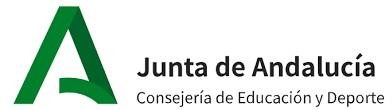 INSTITUTO DE EDUCACIÓN SECUNDARIA “LA JANDA”Zafra s/n - Telf. 956459595 - Fax. 956459598 E-mail: 11700597.edu@juntadeandalucia.es 11150 - Vejer de la Frontera (Cádiz)